Ilyenko GrigoriyGeneral details:Certificates:Experience:Position applied for: Chief EngineerDate of birth: 02.01.1955 (age: 62)Citizenship: UkraineResidence permit in Ukraine: YesCountry of residence: UkraineCity of residence: ZaporizhiaPermanent address: 7 Kirova Str.Contact Tel. No: +38 (050) 162-80-54 / +38 (061) 224-41-25E-Mail: il_grigory@meta.uaSkype: grigory413U.S. visa: NoE.U. visa: NoUkrainian biometric international passport: Not specifiedDate available from: 25.07.2017English knowledge: GoodMinimum salary: 8000 $ per month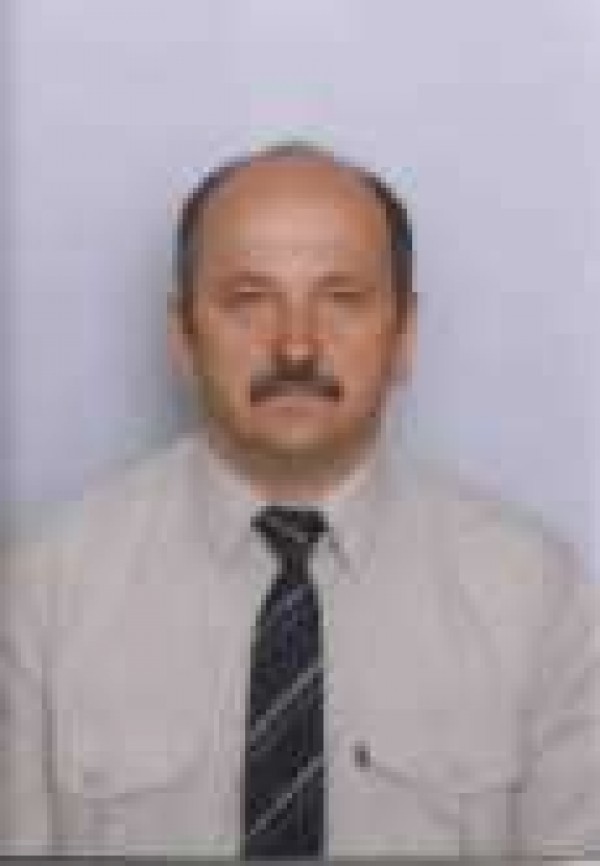 DocumentNumberPlace of issueDate of expiryCivil passportCB 023059Ukraine00.00.0000Seamanâs passportAB 514946Kherson16.07.2018Tourist passportEK278922UKRAINE22.06.2018TypeNumberPlace of issueDate of expiryFirst-class engineer10852/2016/11Kherson00.00.0000PositionFrom / ToVessel nameVessel typeDWTMEBHPFlagShipownerCrewingChief Engineer09.10.2016-19.12.2016City of TokyoCar Carrier12.703HYUNDAI B&W 8L60MCE14.400PANAMATHE MLS SHIPOWNERMarlow NavigationChief Engineer13.10.2015-20.02.2016KAVAFISBulk Carrier7394.31DAIHATSU 8DKM3400MALTAPASIFIC & ATLANTIC INC, GREECEMARLOW NAVIGATIONChief Engineer01.12.2014-20.03.2015MARMAUIMulti-Purpose Vessel7878.00MAK 9M325794Antigua & BarbudaMar ConsultMarlow NavigationChief Engineer21.09.2013-07.02.2014Bbc QuebecHeavy Lift Vessel12705MAK 6M437300Antigua & BarbudaHermann Buss (Germany)Marlow NavigationChief Engineer20.09.2012-17.02.2013BBC CAROLINAHeavy Lift Vessel12705MAK 6M437300Antigua & BarbudaHermann Buss (Germany)Marlow NavigationChief Engineer23.09.2009-23.01.2010BBC KARANMulti-Purpose Vessel7331MAN B&W  12V32/407724HPUKKOMROWSKI  GermanyMarlow NavigationChief Engineer23.02.2009-30.05.2009BBC KUSANMulti-Purpose Vessel7331MAN B&W  12V32/407724HPIsle of Man  BritishKOMROWSKI  GermanyMarlow NavigationChief Engineer08.09.2008-20.01.2009BBC KARANMulti-Purpose Vessel7331MAN B&W  12V32/407724HPIsle of Man  BritishKOMROWSKI  GermanyMarlow Navigation`Chief Engineer15.01.2008-05.06.2008LEDAUniversal Ship7414MAK  7 M 436300 Kw/8450HPSAntigua & BarbudaBriese Schiffahrt  GmbH &Co.KG  Germany.BSSevastopolChief Engineer08.07.2007-15.11.2007BBC AsiaUniversal Ship7414MAK  7 M 436300 Kw/8450HPSAntigua & BarbudaBriese Schiffahrt  GmbH &Co.KG  GerBSSevastopolChief Engineer08.11.2006-07.05.2007BBC ARCTICMulti-Purpose Vessel7331MAN B&W  12V32/407724HPIsle of Man  BritishKOMROWSKI  GermanyBark Agency; MariupolChief Engineer06.11.2005-07.05.2006Scan BothniaMulti-Purpose Vessel7331MAN B&W  12V32/407724HPIsle of Man  BritishKOMROWSKI  GermanyBark Agency; MariupolChief Engineer24.12.2004-12.08.2005LEGUANContainer Ship??? 518 TEUSMAN B&W  9L32/405310 HPLIBERIA(AMAZSA)KOMROWSKI  GermanyTenet YaltaChief Engineer07.11.2003-07.06.2004Margarita (Concordia)Dry Cargo8881MITSUBISHI4550HPM.IslandsS.UNION CORPORATION(Greece)South Star; Odesa